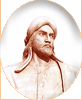 خاقانی » دیوان اشعار » قصایدهان! ای دل ِ عبرت‌بین! از دیده عبر کن! هان!ایوان ِ مدائن را آیینه‌ی عبرت دان!یک‌ره زِ لب ِ دجله منزل به مدائن کنوَ ز دیده دُوُم دجله بر خاک ِ مدائن رانخود دجله چنان گرید صد دجله‌ی خون گوییک‌از گرمی ِ خوناب‌اش آتش چکد از مژگانبینی که لب ِ دجله چون کف به دهان آرد؟گوئی زِ تَف ِ آه‌اش لب آبله زد چنداناز آتش ِ حسرت بین بریان جگر ِ دجلهخود آب شنیده‌ستی ک‌آتش کُنَد اَش بریانبر دجله گِری نونو! وَ ز دیده زکات‌اش دهگرچه لب ِ دریا هست از دجله زکات‌اِستانگر دجله درآمیزد باد ِ لب و سوز ِ دلنیمی شود افسرده، نیمی شود آتش‌دانتا سلسله‌ی ایوان بگسست مدائن رادر سلسله شد دجله، چون سلسله شد پیچانگه‌گه به زبان ِ اشک آواز ده ایوان راتا بو که به گوش ِ دل پاسخ شنوی ز ایواندندانه‌ی هر قصری پندی دهد اَت نو نوپند ِ سر ِ دندانه بشنو زِ بن ِ دندانگوید که تو از خاکی، ما خاک تو ایم اکنونگامی دو سه بر ما نه و اشکی دو سه هم بفشاناز نوحه‌ی جغدالحق مائیم به درد ِ سراز دیده گلابی کن، درد ِ سر ِ ما بنشانآری! چه عجب داری؟ ک‌اندر چمن ِ گیتیجغد است پی ِ بلبل؛ نوحه‌ست پی ِ الحانما بارگه ِ دادیم این رفت ستم بر مابر قصر ِ ستم‌کاران تا خود چه رسد خذلانگوئی که نگون کرده‌ست ایوان ِ فلک‌وش راحکم ِ فلک ِ گردان؟ یا حکم ِ فلک‌گردان؟بر دیده‌ی من خندی ک‌این‌جا زِ چه می‌گرید!خندند بر آن دیده ک‌این‌جا نشود گریاننی زال ِ مدائن کم از پیرزن ِ کوفهنه حجره‌ی تنگ ِ این کم‌تر زِ تنور ِ آندانی چه؟ مدائن را با کوفه برابر نه!از سینه تنوری کن وَ ز دیده طلب طوفاناین است همان ایوان ک‌از نقش ِ رخ ِ مردمخاک ِ در ِ او بودی دیوار ِ نگارستاناین است همان درگَه ک‌اورا زِ شهان بودیدیلم مَلِک ِ بابِل، هندو شه ِ ترکستاناین است همان صفّه ک‌از هیبت ِ او بردیبر شیر ِ فلک حمله شیر ِ تن ِ شادروانپندار همان عهد است. از دیده‌ی فکرت بین!در سلسله‌ی درگَه، در کوکبه‌ی میداناز اسب پیاده شو، بر نَطع ِ زمین رُخ نهزیر ِ پی ِ پیل‌اش بین شه‌مات شده نُعماننی! نی! که چو نُعمان بین پیل‌افکن ِ شاهان راپیلان ِ شب و روز اَش کُشته به پی ِ دورانای بس شه ِ پیل‌افکن ک‌افکند به شه‌پیلیشطرنجی ِ تقدیر اَش در مات‌گَه ِ حرمانمست است زمین. زیرا خورده‌ست به‌جایِ میدر کاس ِ سر ِ هرمز، خون ِ دل ِ نوشروانبس پند که بود آن‌گه بر تاج ِ سر اَش پیداصد پند ِ نو است اکنون در مغز ِ سر اَش پنهانکسری و ترنج ِ زر، پرویز و تره‌ی زرّینبر باد شده یک‌سر، با خاک شده یک‌سانپرویز به هر خوانی زرّین‌تره گستردیکردی زِ بساط ِ زر، زرّین‌تره را بستانپرویز کنون گم شد! زآن گم‌شده کم‌تر گوزرّین تره کو برخوان؟ رو «کَم تَرَکوا» برخوانگفتی که کجا رفتند آن تاج‌وران اینک؟ز ایشان شکم ِ خاک است آبستن ِ جاویدانبس دیر همی‌زاید آبستن ِ خاک، آریدشوار بود زادن، نطفه ستدن آسانخون ِ دل ِ شیرین است آن می که دهد رَزبُنز آب و گِل ِ پرویز است آن خُم که نهد دهقانچندین تن ِ جبّاران ک‌این خاک فرو خورده‌ستاین گرسنه‌چشم آخر هم سیر نشد ز ایشاناز خون ِ دل ِ طفلان سرخاب ِ رخ آمیزداین زال ِ سپید ابرو، وین مام ِ سیه‌پستانخاقانی ازین درگه دریوزه‌ی عبرت کنتا از در ِ تو زین‌پس دریوزه کند خاقانامروز گر از سلطان رندی طلبد توشهفردا زِ در ِ رندی توشه طلبد سلطانگر زاد ِ ره ِ مکه تحفه‌ست به هر شهریتو زاد ِ مدائن بَر تحفه ز پی ِ شروانهرکس برَد از مکّه سبحه زِ گِل ِ جمرهپس تو ز مدائن بَر سبحه ز گل ِ سلماناین بحر ِ بصیرت بین! بی‌شربت از او مگذرک‌از شطّ ِ چنین بحری لب‌تشنه شدن نتواناِخوان که زِ راه آیند، آرند ره‌آوردیاین قطعه ره‌آورد است از بهر ِ دل ِ اِخوانبنگر که در این قطعه چه سحر همی راندمعتوه ِ مسیحا دل، دیوانه‌یِ عاقل جان